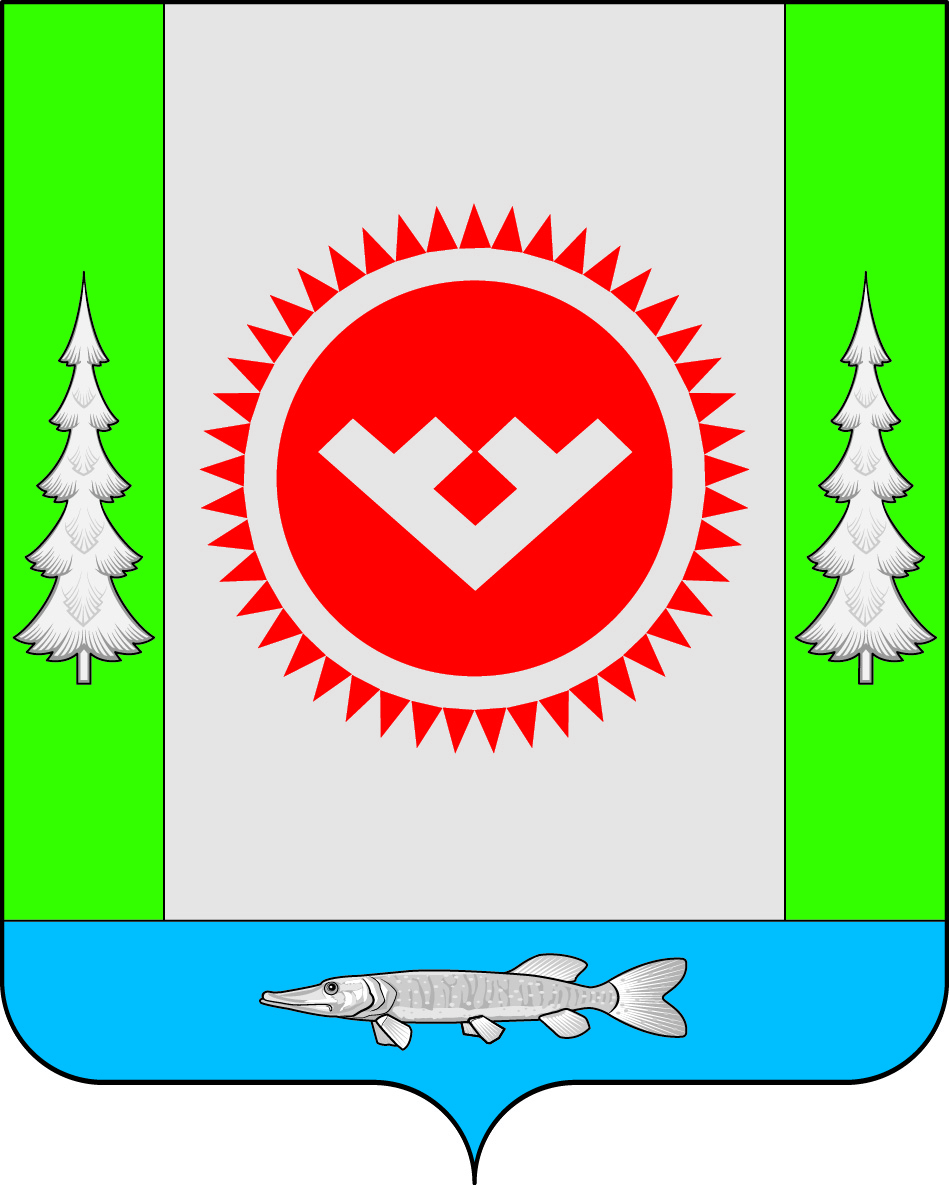 О назначении публичных слушанийпо проекту решения Совета депутатов городского поселения Октябрьское «Об утверждении генерального планагородского поселения Октябрьское»В соответствии со статьями 8, 23, 24, 28, Градостроительного кодекса Российской Федерации, решением Совета депутатов городского поселения Октябрьское от 24.02.2016 № 157 «О порядке организации и проведении публичных слушаний», постановлением администрации городского поселения Октябрьское от 15.05.2013 № 150 «О комиссии по рассмотрению проектов о внесении изменений в генеральный план или правила землепользования и застройки муниципального образования городское поселение Октябрьское»:1. Провести публичные слушания по проекту решения Совета депутатов городского поселения Октябрьское «Об утверждении генерального плана городского поселения Октябрьское» согласно приложения № 1.2. Срок проведения публичных слушаний с 09.03.2023 по 10.04.2023, итоговое собрание участников публичных слушаний провести 11.04.2022 года. Место проведения                                    – пгт. Октябрьское, ул. Калинина, 32, актовый зал. Время начала итогового собрания участников публичных слушаний – 17 часов 00 минут по местному времени.3. Определить местом размещения демонстрационных материалов - официальный сайт городского поселения Октябрьское раздел «ЖКХ, инфраструктура, среда проживания». Время ознакомления – круглосуточно.4. Опубликовать проект решения Совета депутатов городского поселения Октябрьское «Об утверждении генерального плана городского поселения Октябрьское».5. Утвердить состав организационного комитета по проведению публичных слушаний по проекту  решения Совета депутатов городского поселения Октябрьское «Об утверждении генерального плана городского поселения Октябрьское» согласно приложению № 2.6. Установить порядок учета предложений по проекту решения Совета депутатов городского поселения Октябрьское «Об утверждении генерального плана городского поселения Октябрьское» и участия граждан в его обсуждении согласно приложению 3 к настоящему постановлению.7. Разместить экспозицию в актовом зале администрации городского поселения Октябрьское, расположенной по адресу: ул. Калинина, 32, пгт. Октябрьское, Октябрьский район, Ханты-Мансийский автономный округ -Югра. График работы администрации городского поселения Октябрьское (посещение экспозиции): понедельник, среда, четверг, пятница, с 09.00 до 17.00 часов, вторник с 09.00 до 18.00, перерыв с 13.00 до 14.00 часов.8. Подготовить заключение о результатах публичных слушаний, обеспечить его обнародование (опубликование) в официальном сетевом издании «Официальный сайт Октябрьского района», а также на официальном сайте городского поселения Октябрьское в сети «Интернет».9. Опубликовать настоящее постановление в официальном сетевом издании «Официальный сайт Октябрьского района», а также на официальном сайте городского поселения Октябрьское в сети «Интернет».10. Постановление вступает в силу после его официального опубликования.11. Контроль за выполнением постановления оставляю за собой.Глава городского поселения Октябрьское                                                          В.В. СенченковПриложение № 1 к постановлению администрации городского поселения Октябрьское от «07» марта 2023 года № 32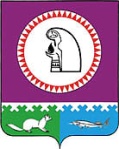 Об утверждении генерального планагородского поселения ОктябрьскоеВ соответствии со статьями 8, 24 Градостроительного кодекса Российской Федерации, Совет депутатов городского поселения Октябрьское РЕШИЛ:1. Утвердить генеральный план муниципального образования городское поселение Октябрьское согласно приложению.2. Обнародовать решение путем размещения в общедоступных местах, а также разместить на официальном сайте городского поселения Октябрьское сети «Интернет». 3.  Признать утратившим силу решение Совета депутатов городского поселения Октябрьское от 08.12.2011 № 175 «Об утверждении генерального плана муниципального образования городское поселение Октябрьское».4. Решение вступает в силу после его официального опубликования. 5. Контроль за исполнением решения возложить на  постоянную комиссию Совета депутатов городского поселения Октябрьское по экономике и природопользованию.Глава городского                                                                 Председатель Совета депутатовпоселения Октябрьское	                                                городского поселения Октябрьское   ________________В.В.Сенченков				 _______________Н.В.Хайдукова	«_____» _______________ 2023г.                                       «_____» _______________2023г.Приложение № 2 к постановлению администрации городского поселения Октябрьское от «07» марта 2023 года № 32СОСТАВорганизационного комитета по проведению публичных слушаний по проекту  решения Совета депутатов городского поселения Октябрьское «Об утверждении генерального плана городского поселения Октябрьское»Хайдукова Наталья Васильевна – председатель Совета депутатов городского поселения Октябрьское, председатель организационного комитета; Члены организационного комитета:  Перепечин Сергей Владимирович – заведующий организационно-правовым сектором администрации городского поселения Октябрьское;Ускова Анастасия Александровна – заведующая отделом имущественных, земельных отношений и благоустройства администрации городского поселения Октябрьское.Приложение № 3 к постановлению администрации городского поселения Октябрьское от «07» марта 2023 года № 32Порядок  учета замечаний и предложений по проекту решения Совета депутатов городского поселения Октябрьское «Об утверждении генерального плана городского поселения Октябрьское»  и участия граждан в его обсуждении.Граждане, проживающие на территории городского поселения Октябрьское и обладающие избирательным правом, вправе принять участие в обсуждении проекта постановления путем внесения замечаний и предложений к указанному проекту постановления.Замечания и предложения принимаются администрацией городского поселения Октябрьское по адресу: 628160, Ханты – Мансийский автономный округ – Югра, Октябрьский район, пгт. Октябрьское, ул. Калинина д. 32.Замечания и предложения принимаются в течение 20 дней со дня официального опубликования проекта постановления и настоящего Порядка.Замечания и предложения к проекту постановления вносятся в письменной форме в виде таблицы поправок:Замечания и предложения по проекту решения Совета депутатов городского поселения Октябрьское «Об утверждении генерального плана городского поселения Октябрьское»В замечаниях и предложениях должны быть указаны фамилия, имя, отчество, адрес места  жительства и личная подпись гражданина (граждан).Замечания и предложения вносятся только в отношении изменений, содержащихся в проекте решения, и должны соответствовать Конституции Российской Федерации, законодательству Российской Федерации и Ханты - Мансийского автономного округа – Югры, не допускать противоречия либо несогласованности с иными нормативно-правовыми актами.Замечания и предложения, внесенные с нарушением установленных требований, рассмотрению не подлежат.По итогам рассмотрения поступивших замечаний и предложений Комиссия готовит заключение, которое должно содержать следующие положения:- общее количество поступивших замечаний и предложений по проекту решения;- количество поступивших замечаний и предложений по проекту решения, оставленных в соответствии с настоящим Порядком без рассмотрения;- отклоненные замечания и предложения по проекту решения ввиду несоответствия требованиям, предъявляемым настоящим Порядком;- замечания и предложения по проекту решения, рекомендуемые Комиссией к принятию.7.  Не позднее 5 дней со дня окончания приема предложений Комиссия представляет заключение с приложением всех поступивших замечаний и предложений по проекту решения для рассмотрения в администрацию городского поселения Октябрьское. Замечания и предложения по проекту решения, рекомендуемые Комиссией к принятию, подлежат обязательному учету при рассмотрении администрацией городского поселения Октябрьское проекта решения.                                           АДМИНИСТРАЦИЯ                                     ГОРОДСКОГО ПОСЕЛЕНИЯ ОКТЯБРЬСКОЕ                                  Октябрьского района                     Ханты-Мансийского автономного округа - Югры                               ПОСТАНОВЛЕНИЕпгт. ОктябрьскоеСОВЕТ ДЕПУТАТОВГОРОДСКОЕ ПОСЕЛЕНИЕ ОКТЯБРЬСКОЕОктябрьского районаХанты-Мансийского автономного округа - ЮгрыРЕШЕНИЕ ««     »2023 г.№пгт. Октябрьскоепгт. Октябрьскоепгт. Октябрьскоепгт. Октябрьскоепгт. Октябрьскоепгт. Октябрьскоепгт. Октябрьскоепгт. Октябрьскоепгт. Октябрьскоепгт. Октябрьское№Пункт проекта решения Совета депутатов городского поселения Октябрьское «Об утверждении генерального плана городского поселения Октябрьское»Текст проекта Текст поправкиТекст проектас учетом поправки12345